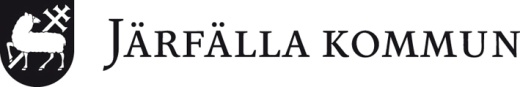 		TJÄNSTESKRIVELSE	1 (3)		2014-10-15Barn- och ungdomsnämndenDnr Bun 2014:181En bättre skolstart för alla: bedömning och betyg för progression i lärandet – Svar på remiss från UtbildningsdepartementetFörslag till beslutBarn- och ungdomsförvaltningens förslag 1	Barn och ungdomsförvaltningens förslag till yttrande 2014-10-15 överlämnas till Utbildningsdepartementet som nämndens svar.Ärendet i korthetRegeringen har gett Järfälla kommun möjlighet att yttra sig om promemorian ”En bättre skolstart för alla: bedömning och betyg för progression i lärandet”. I promemorian anges att en bedömningskultur i skolan bör stärkas i syfte att höja kunskapsresultaten i svensk skola. Förslaget innebär bland annat kunskapskrav i läsförståelse i årskurs 1, tillämpning av obligatoriskt bedömningsstöd i årskurs 1 samt betyg från årskurs 4. Barn- och ungdomsförvaltningen är tveksam till om angivna förslag är av vikt för att höja kunskapsresultaten. Förvaltningen instämmer dock med Utbildnings-departementet om att det är viktigt att tidigt identifiera behov hos elever och sätta in adekvata åtgärder. Förvaltningen ser därför positivt på förslaget om kunskapskrav i läsförståelse i årskurs 1, men är mer kritiskt inställd till förslaget om obligatoriska bedömningsstöd samt betyg från årskurs 4.Handlingar1	Barn- och ungdomsförvaltningens skrivelse 2014-10-152	Remisspromemoria – En bättre skolstart för alla: bedömning och betyg för progression i lärandet (U 2014:C)BakgrundSyftet med förslaget är att stärka bedömningskulturen i skolan, vilket enligt Utbildningsdepartementet skulle kunna bidra till att fler når målen för utbildningen. Behovet av en förbättrad bedömningskultur ska ses mot att resultaten i grundskolan sjunker i läsförståelse, matematik och naturvetenskap enligt internationella jämförelser. Genom att stärka bedömningskulturen i skolan och tidigt identifiera behov, finns en förhoppning om att resultaten förbättras. Utbildningsdepartementet föreslår därför i promemorian:obligatorisk användning av nationellt fastställda bedömningsstöd i läs- och skrivutveckling och i matematik i årskurs 1 i grundskolan och motsvarande skolformerkunskapskrav i läsförståelse i årskurs 1 i grundskolan och motsvarande skolformerbetyg från och med årskurs 4 i grundskolan och motsvarande skolformerBetyg från årskurs 4 skulle enligt förslaget innebära att kraven om individuella utvecklingsplaner (IUP) i årskurs 4-5 slopas. Barn- och ungdomsförvaltningens synpunkterNedan återges barn- och ungdomsförvaltningens synpunkter per respektive förslag. Avslutningsvis beskrivs förvaltningens synpunkter på förslagen utifrån grundsärskolans perspektiv.Obligatoriska bedömningsstödBarn- och ungdomsförvaltningen instämmer i Utbildningsdepartementets resonemang om att det är viktigt att tidigt identifiera behov av stödåtgärder hos elever så att de ges förutsättningar att utvecklas så långt som möjligt. I synnerhet inom området läs- och skriv samt inom ämnet matematik är detta av stor vikt för att säkerställa att eleverna inte kommer på efterkälken i skolarbetet. I Järfälla kommun genomförs screening av elevernas läs- och skrivberedskap i förskoleklass och av elevernas läsförmåga i årskurs 2 och 4. I förskoleklass och i årskurs 2 och 3 genomförs även screeningar i matematik. Screeningarna fungerar som ett raster och har till syfte att just identifiera de elever som behöver stöd. Därför görs bedömningen att det redan finns kunskap om elevernas stödbehov och behov av stimulans på skolorna. Till följd av detta anses inte nationella bedömningsunderlag kunna bidra till förbättrade resultat. Kärnfrågan som istället borde betonas är i vilken utsträckning stödåtgärder är kvalitativa och effektiva? En fördel med förslaget om obligatoriska bedömningsstöd är dock att bättre förutsättningar för likvärdiga bedömningar och jämförelser skapas. Detta ger en bra grund för uppföljning av kvalitet. Samtidigt finns andra källor till jämförelser: exempelvis screeningar, nationella prov och olika typer av kvalitetsundersökningar. Tillgången till dessa data minskar betydelsen av obligatoriska bedömningsstöd.Om obligatoriska bedömningsstöd införs finns risken att mallen inte passar de åtskilliga behov som finns. Ifall Skolverket ges i uppdrag att arbeta fram en nationell bedömningsmall, anser barn- och ungdomsförvaltningen att synpunkter på mallen bör efterfrågas i en remissrunda. Ett alternativ är att en mall tas fram som är frivillig att använda sig av. Kunskapskrav i läsförståelse i årskurs 1 Som nämns ovan är barn- och ungdomsförvaltningen positiva till tidiga insatser för att snabbt fånga upp eventuella stödbehov eller behov av stimulans. Kunskapskrav i läsförståelse från och med årskurs 1 uppfattar förvaltningen därför som positivt. Det blir en konkret standard för lärare att förhålla sig till och säkerställer samtidigt att åtgärder sätts in där behov finns. Men, precis som betonats i resonemanget ovan kvarstår frågeställningen om stödinsatsernas kvalitet och effektivitet. Detta är mer centralt för kunskapsutvecklingen och bör inte förbises. Betyg från årskurs 4Barn- och ungdomsförvaltningen är inte övertygad om att betygsättning i lägre åldrar är rätt väg att gå för att förbättra resultaten i svensk grundskola. Snarare betonas i forskning lärarens centrala roll, kollegialt lärande och ett väl genomfört systematiskt kvalitetsarbete. Rätt utförd återkoppling lyfts också på sina håll, men det är inte betyg i tidigare åldrar som främst berörs. Utbildningsdepartementet betonar i förslaget att betygen ska ges med en formativ inramning, för att möjliggöra och betona progression i lärandet. Förfarandet kring IUP anses dock utgöra en bättre plattform för formativ bedömning, där fokus ligger på att utveckla förståelse och motivation hos elever. Risken med betyg är att den enskilda eleven upplever stress och stigmatisering, snarare än att betygen verkar motivationshöjande. Detta kan verka kontraproduktivt till förslagets syfte, det vill säga resultatförbättringar i svensk skola. Barn- och ungdomsförvaltningen önskar också se att reformen och implementeringen av betyg från årskurs 6 utvärderas innan betygsättningen införs i lägre åldrar. Det kan finnas lärdomar att ta hänsyn till.  Med utgångspunkt i lärarnas och skolans perspektiv anser barn- och ungdomsförvaltningen att en reform av denna magnitud inte är att rekommendera. Tidigare reform om betygsättning från årskurs 6 implementerades nyligen och det finns en ”reform-trötthet” i skolvärlden som bör visas hänsyn. I Järfälla finns stadieindelningen förskoleklass - årskurs 5 och årskurs 6 - årskurs 9. Detta innebär att F-5-skolorna inte har någon erfarenhet av betygsättning. Skolorganisationen måste därför genomgå omfattande förändringar och anpassningar efter en eventuell reform.  Utifrån elevernas ålder och mognadsgrad i årskurs 4 och 5 samt utifrån det faktum att betyg från årskurs 6 infördes nyligen, anser barn- och ungdomsförvaltningen att betyg i lägre årskurser bör undvikas. GrundsärskolanFörslagen som beskrivs ovan omfattar även grundsärskolan. En poäng med att ha kunskapskrav och betyg i grundsärskolan är att lärandet och skolverksamheten betonas. Forskning visar att det funnits en tradition inom grundsärskolan att snarare lägga vikt vid omhändertagande än kunskapsförmedling. Därför anser barn- och ungdomsförvaltningen att det är bra att det i dagsläget finns en läroplan för grundsärskolan som innehåller kursplaner och kunskapskrav. Det är också positivt att betyg kan sättas från och med årskurs 6 om föräldrar eller elev begär det. Detta eftersom betyg kan ha ett motivationshöjande syfte. Däremot anser barn- och ungdomsförvaltningen att det inte finns ett behov av att ytterligare stärka bedömningskulturen i just grundsärskolan som ett led i att nå ökade resultat. Eleverna i grundsärskolan har begränsningar och kunskapskrav och betygsättning i lägre åldrar anses inte medföra ökade kunskapsresultat hos eleverna. Tvärtom kan det framkalla stress och frustration, i synnerhet om det formativa inslaget inte skapar en förståelse hos eleven. Kah Slenning CarlstamBarn- och ungdomsdirektörSandra BacklundUtredareExpedierasRegeringskansliet, utbildningsdepartementet